SAK GF 1-23KonstitueringForretningsordenSakslisteDagsorden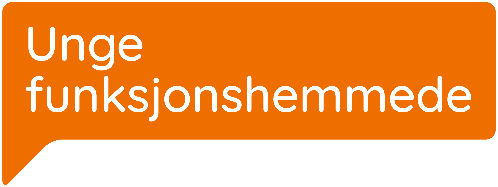 FORSLAG TIL KONSTITUERINGOrdstyrerStyret innstiller på Stian Seland som ordstyrer. Referent / protokollfører Styret innstiller på at sekretariatet har ansvar for protokollføringen under møtet.  ProtokollunderskrivereStyret innstiller på at Heidi Melum (styret) og en person fra medlemsorganisasjon som velges på generalforsamlingen signerer den ferdige protokollen.TellekorpsStyret innstiller på at Nikolai Raabye Haugen (styret), Emilie Duane Nordskog (styret) og sekretariatet fungerer som tellekorps dersom elektronisk avstemning ikke fungerer.Redaksjonskomité Styret innstiller på følgende redaksjonskomité for prinsipp- og arbeidsprogram:Åpen (medlemsorganisasjon)Åpen (medlemsorganisasjon)Åpen (medlemsorganisasjon)Benedikte-Marie Lio (Mental Helse Ungdom/styret) / Asgeir Fagerli Langberg (Ung Kreft/styret) (avhengig av hvilke medlemsorganisasjoner som ellers er representert)Nikolai Raabye Haugen (LNTBU/styret)Siri Espe (sekretariatet)Maren Hagen Fuglesang (sekretariatet)Forretningsorden for Unge funksjonshemmedes generalforsamling 2023Generalforsamlingen Generalforsamlingen behandler de saker som er beskrevet i vedtektene.RepresentasjonMedlemsorganisasjoner stiller med delegater og observatører, jamfør vedtektenes kapittel 2.  Mandat for redaksjonskomiteen  Redaksjonskomiteen består av fem medlemmer, som representerer fem ulike organisasjoner. Det kan ikke være mer enn to sittende styremedlemmer i redaksjonskomiteen.Representanter for sekretariatet fungerer som uavhengige sekretærer for komiteen, uten stemmerett. Komiteen skal samordne innkomne forslag ved å:lage dokument der alle forslagene er med, nummerert, kategorisert og med henvisninger til side- og linjenummereventuelt foreslå egne forslag som forener innkomne forslag med samme intensjon, er gode kompromisser eller er bedre formulerteventuelt føre dialog med forslagsstillere, styret eller forberedende komiteer der det vurderes som hensiktsmessigKomiteen skal innstille på hvorvidt forslag skal vedtas, avvises eller ansees som redaksjonelle og ikke realitetsbehandles (det vil si mindre, språklige endringer som ikke endrer det saklige innholdet).Komiteen skal legge fram og eventuelt begrunne sine forslag før avstemning.Komiteen kan foreslå voteringsorden i samråd med ordstyrer.Forhandlinger  Generalforsamlingen er åpen med mindre annet blir bestemt ved alminnelig flertall. Forhandlingene skal preges av gjensidig respekt og anerkjennelse.  Det skal tales fra anvist sted i salen. Generalsekretær har talerett, og kan delegere taleretten videre der det er naturlig at andre ansatte får ordet. Alle som ønsker ordet må gi tegn ved å bruke det elektroniske talestyringssystemet, subsidiært ved å vise delegatskilt dersom talestyringssystemet ikke fungerer. Ingen kan ha ordet mer enn tre ganger til samme sak. Unntak fra dette er prinsipprogram som behandles kapittel for kapittel og vedtektene som behandles vedtekt for vedtekt. Taletid er tre minutter. Talere som ikke har hatt ordet til hovedinnlegg i gjeldende debatt prioriteres foran talere som har hatt hovedinnlegg. Delegater prioriteres foran observatører eller andre med møterett. Prioritering gjelder kun ved førstegangs tegning. Replikk kan føres utenfor talerlisten til siste innlegg. Det gis inntil to replikker per hovedinnlegg, samt en svarreplikk. Til replikk og svarreplikk gis ordet for inntil ett minutt. Det kan gis tredjereplikk dersom et innlegg har vært rettet direkte mot en person. Ordstyrer kan foreslå redusert taletid samt avgjøre at strek settes. Møtet kan oppheve streken ved votering. Ordstyrer kan også utvide taletiden som ledd i individuell tilrettelegging.Møtet kan vedta å stryke resten av talerlisten uten at de som er oppført får     ordet til debatten. Slikt vedtak gjøres med 3/4-flertall og har umiddelbar virkning.Til dagsorden, voteringsorden og saksopplysning Til dagsorden gis ordet for å foreslå endringer i den fastsatte dagsorden.Til voteringsorden gis ordet for å foreslå endringer i den foreslåtte voteringsorden.Til forretningsorden gis ordet for å foreslå endringer i denne forretningsorden.Til saksopplysning gis ordet for å opplyse eller avklare rene faktiske forhold.Til forretningsorden, voteringsorden og dagsorden gis ordet umiddelbart etter at pågående hovedinnlegg med replikkveksling er avsluttet.Til saksopplysning gis ordet umiddelbart etter at innlegget eller replikken tegningen kom under er avsluttet.Det er anledning til å få sine innlegg lest opp av ordstyrer. Innleggene tegnes som beskrevet i punkt 4.5 og leveres per e-post til post@ungefunksjonshemmede.no.Votering Alle avstemninger gjøres med alminnelig flertall med mindre vedtektene sier noe annet, og gjennom elektronisk avstemning. Ved alminnelig flertall teller ikke blanke/avholdende stemmer med. Ved kvalifisert flertall/brøk teller blanke/avholdende stemmer mot. Elektronisk avstemning regnes som skriftlig avstemning. Skriftlig votering gjennomføres dersom mer enn 1/10 av delegatene krever det. Forretningsorden vedtas og endres med alminnelig flertall. Forslag om prøvevotering tas opp til votering umiddelbart etter at det er foreslått. Prøvevotering kan ikke omgjøres til gyldig votering. Debatten fortsetter etter talerlisten.Andre reguleringer av forhandlingene Det føres protokoll over forhandlingene. Denne inneholder oversikt over de tilstedeværende, samtlige organisasjoner som tar ordet, vedtak og stemmetall dersom stemmer telles.Protokolltilførsler kan leveres av alle med forslagsrett. Disse må fremlegges muntlig i debatten og skal være levert skriftlig innen møtets slutt. Andre delegater og observatører skal gis mulighet til å tilslutte seg protokolltilførselen. ForslagAlle forslag som ikke er til dagsorden, forretningsorden eller voteringsorden skal leveres skriftlig.Forslag som trekkes av forslagsstiller kan opprettholdes av andre med forslagsrett selv om strek er satt. TidsfristerFristen for å levere endringsforslag til arbeidsprogram og prinsipprogram settes til klokken 14:50 lørdag. Endringsforslag til uttalelser, innkomne forslag og budsjett settes til klokken 17:00 lørdag. Fristen for å levere benkeforslag til valg settes til klokken 13:00 søndag. Alle forslag skal sendes via digitalt skjema eller til post@ungefunksjonshemmede.no.Andre bestemmelserForretningsorden skal ses i sammenheng med Unge funksjonshemmedes vedtekter. Spørsmål som ikke er regulert i denne forretningsorden eller i vedtektene avgjøres av møtet med alminnelig flertall.Saksliste til generalforsamlingen 2023: Konstituering av generalforsamlingen Årsmeldinger, beretninger og regnskap Vedtektsendringer
Fastsettelse av prinsipprogram
Fastsettelse av arbeidsprogramKontingent
Budsjett
Valg av Styrets leder Styrets 1. nestleder
Styrets 2. nestleder4 medlemmer til styret
2 varamedlemmer i prioritert rekkefølge til styret2 medlemmer til kontrollkomiteen 
Leder av valgkomiteen 
2 medlemmer til valgkomiteen og ett varamedlem
Statsautorisert revisor Forslag til dagsorden for Unge funksjonshemmedes generalforsamling 4. - 5. november 2023TidSakBehandlingTittel og orienteringLørdag 4. novemberLørdag 4. novemberLørdag 4. november10:00Registrering av deltakerne til generalforsamlingen10:30Åpning av møtet10:35GeneralforsamlingSak 1 Konstituering av generalforsamlingenSak 2 Årsmeldinger, beretninger og regnskap11:30Pause11:45Generalforsamlingen fortsetterSak 4 Presentasjon og debatt av prinsipprogramSak 5 Presentasjon og debatt av arbeidsprogram14:00Lunsjpause14:50Frist for å levere endringsforslag til prinsipp- og arbeidsprogram15:00Generalforsamlingen fortsetterSak 6 og 7 Presentasjon og debatt av budsjett, honorar og kontingent17:00Møtet hevesFrist for å levere endringsforslag til budsjettSøndag 5. novemberSøndag 5. novemberSøndag 5. novemberSøndag 5. november09:00Åpning av møtet med opprop09:05Generalforsamling Sak 4 og 5 Presentasjon fra redaksjonskomiteenSak 3 Presentasjon og debatt av forslag til vedtektsendringer10:30Pause10:45Generalforsamlingen fortsetterSak 3 Behandling av vedtekter Sak 8 Valgkomiteen presenterer sin innstilling 11:30Pause 11:45Generalforsamlingen fortsetter Sak 4 Behandling av prinsipprogramSak 5 Behandling av arbeidsprogram13:00LunsjpauseFrist for å levere benkeforslag til valg14:00Generalforsamlingen fortsetterSak 6 og 7 Behandling av budsjett, honorar og kontingent14:45Pause15:00Generalforsamlingen fortsetterSak 8 Valg16:30Møtet heves
